Základní škola Rovensko pod Troskami,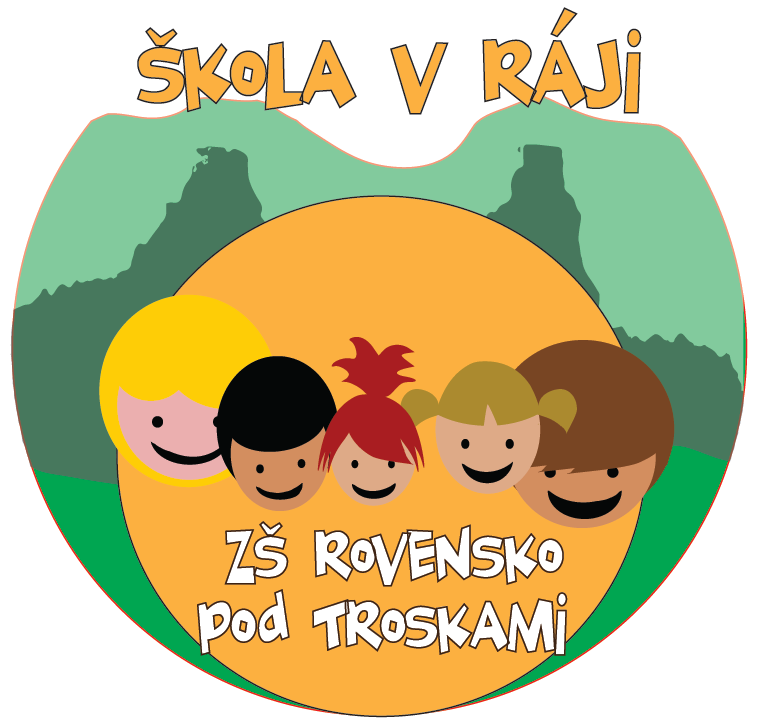 příspěvková organizaceRevoluční 413512 63 Rovensko pod TroskamiTel: 481 382 201E-mail: zsrovensko@seznam.czWeb: www.zsrovensko.czarch. znak: 2.23 / S 10Žádost o odklad povinné školní docházkyŽádáme o odklad zahájení povinné školní docházky pro:Jméno a příjmení dítěte:  …………………………………………………………datum narození: ……………………………….bydliště: ………………………………………………………………………………………………………………………………Jméno a příjmení otce: ……………………………………………………………bydliště: ………………………………………………………………………………Jméno a příjmení matky: …………………………………………………………bydliště: ……………………………………………………………………………Dítě chodí – nechodí do mateřské školy (uveďte adresu mateřské školy):…………………………………………………………………………………………							……………………										čitelný podpis zákonných zástupcůStanoviska k odkladu školní docházkyJméno a příjmení dítěte: ……………………………………….….nar. ………………………..adresa zákonných zástupců: …………………………………………………………………….Stanovisko odborného lékaře nebo klinického psychologa k odkladu:Dne  ……………………………….						razítko a podpis:Stanovisko školského poradenského zařízení (Pedagogicko-psychologické poradny):Dne …………………………..						razítko a podpis